Как правильно учить с дошкольником буквы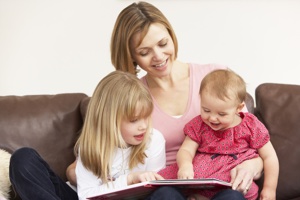 Сегодня уже стало нормой, что ребенку, поступающему в школу, требуется гораздо больше знаний и умений, чем это было два-три десятилетия назад. Одним из важных требований к объему знаний является обучение буквам. Сейчас детей учат буквам и звукам в дошкольном учреждении, разнообразных кружках по подготовке к школе. Однако же более полными знания станут, если дошколята будут постоянно пополнять и закреплять их в домашнем обучении. Родители смогут эффективно обучать своего малыша, если воспользуются приемами знакомства детей с буквами, звуками, словами и будут следовать определенным рекомендациям. Что должны знать взрослые, чтобы научить ребенка буквам?Дошкольный возраст - лучший период обучения буквамУ многих родителей, имеющих маленьких деток, возникает вопрос: когда лучше всего начинать знакомство с алфавитом? Существует несколько мнений на изучение букв дошкольниками:По мнению многих современных родителей, нужно учить ребенка читать, как только он заговорил. Они начинают осваивать оригинальные методики, закупают специальные пособия. Однако не всегда хватает терпения и знаний, чтобы довести до конца начатое обучение. Поэтому задача родителей - так организовать домашнее обучение, чтобы оно было по силам и взрослым, и детям.По мнению психологов, спешить учить с ребенком алфавит не надо. Если ребенок не готов к восприятию учебного материала, у него может возникнуть стойкое нежелание учить буквы и впоследствии читать. Ведь это достаточно трудное занятие, требующее напряжение ума, внимания, речи. Специалисты считают, что оптимальным для обучения буквам будет возраст 4 – 5 лет, когда малыш психологически готов обучаться. В этом возрасте в большей степени проявляется интерес ко всему новому, желание быть как взрослый. Этим интересом и стремлением к познанию нового и должны воспользоваться взрослые.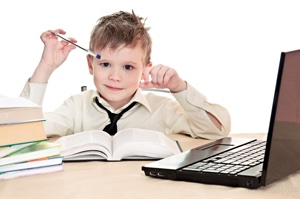 По мнению педагогов (авторов раннего обучения чтению Н. Зайцева, Г. Домана, В. Воскобовича), можно учить с малышом алфавит гораздо раньше дошкольного возраста, например, в год - два года, если у крохи проявляется такое желание. Главное, что нужно помнить родителям, учение должно быть без принуждения.Важно: родителям нужно понять, для чего учим буквы с маленьким ребенком. Если дошкольник до 4-5 лет действительно хочет научиться алфавиту, то стоит поощрять его стремление. А если это - дань моде и желание родителей не отстать от других, то не стоит торопиться. Лучше сделать упор на общую интеллектуальную подготовку и развитие речевого аппарата чтением книг, составлением творческих рассказов, придумыванием сказок, заучиванием стихотворений, чистоговорок. Тогда подготовка к школе в старшем дошкольном возрасте пройдет без напряжения. Дошкольник сам будет стремиться не отстать от сверстников, приобрести новые знания, активно вести себя на домашних занятиях по изучению алфавита.Рекомендации по знакомству с алфавитомЧтобы знакомство с буквами стало интересным и доступным занятием для дошколят, подталкивало их к дальнейшему обучению чтению, родителям необходимо познакомиться с рекомендациями специалистов. Это даст возможность без труда организовать домашние занятия. Итак, по каким принципам учим буквы с детьми:Игра - ведущая деятельность в дошкольном возрасте должна стать главным приемом обучения ребятишек, поэтому принцип домашних занятий - учим буквы, играя.Знакомство с алфавитом - достаточно трудное дело для дошколят, поэтому работа ведется постепенно, от простого к сложному. Не надо требовать от ребенка механического запоминания сразу всего алфавита. На каждом занятии нужно осмысленно отрабатывать одну букву, закреплять предыдущий материал и осваивать новый.Перед началом обучения взрослый должен сам научиться правильно называть буквы: четко и ударно согласные (б, но не "бэ", м, р, с, но не "эм, эр, эс"). Гласные нужно научить ребенка произносить протяжно, например, а - а- а.Полезнее звуки и буквы изучать одновременно для выработки дальнейшего навыка чтения по слогам. Такой прием поможет поддержать интерес к довольно монотонным заданиям. Можно начинать составлять слоги, когда появится необходимый запас букв (ба, ма, па, да). Необходимо также показать, что изучаемая буква обязательно входит в состав каких-либо слов, например, а - арбуз, о - осень, у - улитка и т. д.Специалисты рекомендуют знакомить с буквами и звуками в том порядке, в котором они формируются в онтогенезе (индивидуальном развитии организма). В первую очередь, это гласные звуки а, о, у, ы, э и согласные. Гласные я, е, ё, ю состоят из двух звуков, поэтому изучаются в более старшем возрасте.Закрепление знаний о буквах должно сопровождаться интересной для малыша деятельностью: рисованием, лепкой, аппликацией, конструированием. Для этого специалистами разработано много игр и упражнений, которыми можно воспользоваться при подготовке к домашним занятиям.Игры и упражнения для домашних занятийКак научить ребенка буквам дома? Кроме специальных пособий, таких как, букварь, азбука, в психолого-педагогической практике можно найти много интересных заданий для закрепления знаний о буквах и звуках. Родителям такие подборки помогут грамотно и, главное, интересно организовать домашнее обучение. Не стоит браться за сложные игровые задания, самые простые забавы могут стать увлекательным обучающим средством для малышей.Строим необычный домПростейшее игровое упражнение с кубиками поможет закрепить название букв. Взрослый может приобрести готовые кубики с изображениями букв, можно вместе с ребенком подготовить самодельные, домашние, например, раскрасив обыкновенные деревянные кубики. С их помощью учим буквы, например:построим лесенку из букв, которые умеют петь (гласные звуки а, о, у, ы, э);построим кукле домик из кубиков с разными буквами и научим их называть д, о, м;покажем правильный кубик - отгадку, например, на загадки с буквой б: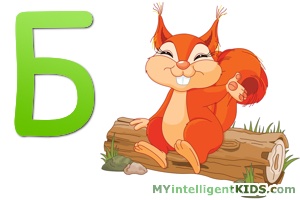 Хожу в пушистой шубе,
Живу в густом лесу.
В дупле на старом дубе
Орешки я грызу (белка)Есть в реке работники
Ни столяры, ни плотники,
А выстроят плотину -
Хоть пиши картину (бобры)найдем кубик, где нарисован аист (спросить, какая первая буква).Творческий подход родителей поможет сделать игру с кубиками увлекательным занятием. Кубики с определенной буквой можно располагать повсюду: в комнате, кухне, прихожей; на шкафу, телевизоре, столе, подоконнике, чтобы они постоянно сопровождали малыша.Где спряталась букваВзрослый раскладывает один экземпляр букв в разных местах комнаты, другой вывешивает на видном месте для сравнения. Среди них буква, которую ребенку нужно найти. Игра проводится по типу "горячо - холодно". Игрок выполняет инструкцию взрослого, например: иди прямо, потом повернешь налево, сделаешь два шага, опять повернешь налево. Ведущий руководит движением при помощи слов "холодно, теплее, опять холодно, тепло, горячо". На пути малыш находит другие буквы и сравнивает с искомой. Кроме закрепления буквы, отрабатываются пространственные навыки.Кто быстрее соберет буквыИграть желательно нескольким участникам, поэтому хорошо, если в игре примет участие вся семья. На площадке раскладываются картинки с различным изображением одной и той же буквы, игроки по сигналу ведущего начинают их собирать. Хорошо использовать веселые стишки, можно собственного сочинения, чтобы создать позитивный настрой, например: "К букве б ведет нас стрелка. Вот березка, а вот белка". Выигрывает тот, кто быстрее соберет большее количество изображений. Обязательно среди выигравших должен быть обучаемый.Мешочек с буквамиИзучаем буквы с ребятишками по классическому варианту "чудесного мешочка". Взрослый подготавливает красивый мешочек, складывает в него мелкие предметы, название которых начинается с изучаемой буквы, например, "р": ручка, рыбка, ремешок, расческа, ромашка, робот. Ребенок достает предмет и четко проговаривает слово. В дальнейшем игра усложняется тем, что изучаемая буква перемещается в середину и конец слова.На что похожа букваИгра проводится по типу ассоциаций (образов, возникающих в сознании в ответ на букву). Такие задания помогают детям легко запомнить буквы, без их многократного повторения. Ассоциации могут быть примерно такими: придумай предмет, на который похожа буква (А похожа на крышу домика, О - баранка, колесо, У - веточка с дерева упала, Ж - жучок, П - воротики). В этом упражнении интересно будет использовать стишки, которые можно отыскать в любом пособии для дошкольников, например: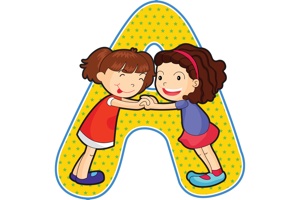 Б похожа на трубу,
Что гудит: «Бу-бу, бу-бу»!Похожа В, сомнений нет,
На крендельки, велосипед.Буква Д смотрите, вот
К нам корабликом плывет.Буква Ж совсем как жук
Примостилася на сук.Развивающие онлайн - игрыКроме классических игр и упражнений, как один из приемов, в современной педагогике активно используются онлайн - игры. Их с успехом можно вводить в домашние занятия. Главное - помнить, что время пребывания у компьютера должно быть ограничено для дошколят от 10 до 15 минут. Игры также должны соответствовать возрасту детей, уровню знаний и методическим требованиям, например, малышей онлайн - игра учит правильно называть буквы, старших дошкольников - запоминать очередность букв, составлять слоги, искать пропущенные буквы в словах. Учим буквы с детьми при помощи, например, таких игр:Говорящий алфавит для детейГоворящий алфавит прямо чудеса творит!
Любую букву нажимай и сразу слово получай!
В игре дошколенок закрепляет правильное название буквы и видит картинку, на которой изображен предмет на эту букву. Полезно упражняться в таком задании тем деткам, которые еще только начинают узнавать буквы. Старшим дошколятам можно игру усложнить, предлагая запомнить их очередность в алфавите.Cоединить точкиИгры по типу соединения точек одной линией предназначены для старших дошкольников, помогают запомнить очередность букв, различать гласные и согласные буквы. Например, одна из таких онлайн - игр "Лисята", в которой при помощи правильного соединения букв получается веселая картинка. Игрок, нажимая на кнопки клавиатуры и соединяя точки, запоминает буквы. Если задание выполнено правильно, снег засыпает зимний лес. Более сложный вариант: дошкольнику объясняют, что гласные буквы (поющие) - раскрашены в красный цвет, согласные - в синий (твердые), в зеленый (мягкие). Ребенок должен произнести их с правильной артикуляцией.Как научить ребенка алфавиту при помощи творчестваРодителям будет интересно узнать, что кроме классических приемов знакомства с буквами, существуют другие увлекательные приемы, которые заинтересуют и взрослого, и ребенка. Они основаны на творческой деятельности, которая всегда привлекает дошколят: аппликации, рисовании, лепке, конструировании.АппликацияВзрослый вместе с ребенком вырезает буквы из плотной бумаги довольно крупного размера. Затем идет подготовка украшений, это может быть крупа, ткань, цветная бумага, бисер. Украшения с помощью клея наносятся на трафареты. Получаются яркие красивые буквы, которые можно собрать гирляндой и расположить в разных местах (детском уголке, стене, на елке).РисованиеРисование букв является оригинальным приемом для их запоминания. Рисовать можно на бумаге фломастерами, доске и асфальте мелками, палочкой на песке. С этой же целью можно использовать всевозможные книжки-раскраски, старые журналы, в которых можно вместе с дошколенком искать и обводить фломастером знакомые буквы.ЛепкаБуквы запомнятся быстрее, если их подержать в руках и манипулировать с ними, то есть полепить. Одновременно это хорошее средство для развития мелкой моторики, напрямую связанной с речью. Для этой цели подойдет пластилин, глина, соленое тесто. Также, как и в аппликации, готовые буквы можно украсить горошком, бисером или просто раскрасить гуашевыми красками.КонструированиеПостройка букв - увлекательное занятие для детворы! Помогает не только закрепить алфавит, но и развивает моторику рук, мышление, внимание, стремление к ассоциациям (видеть буквы в окружающих предметах). Строить или конструировать буквы можно не только из специального конструктора (металлического, деревянного, пластмассового), но и из любого подручного материала. Например, из палочек, спичечных коробков, книжек - малюток в твердом переплете. Все, чем богата фантазия, может стать материалом для постройки букв.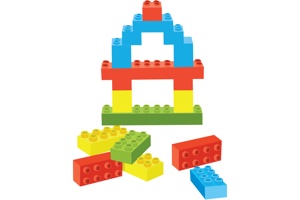 Уважаемые родители! В современной педагогике отыщется много оригинальных методик, при помощи которых можно быстро выучить буквы и перейти к чтению. Каждый родитель может научить свое чадо буквам. Однако каждый родитель должен помнить, что обучение должно нести малышу радость, живое стремление к познанию нового, а не быть нудным, монотонным занятием. Ваше осмысленное решение, терпение, любовь к своему ребенку помогут добиться хороших результатов. Удачи вам в воспитании детей!Желаю Вам успехов в обучении!